	OCAPA Members’ Scholarship Program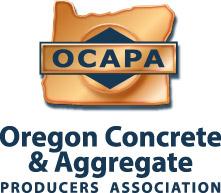 The Program:OCAPA Members’ Scholarship program is designed to encourage and recognize the academic achievements of the children and spouses of active full-time members of OCAPA.  This recognition will be in the form of a scholarship to help with their college education.Awards are granted without regard to race, color, creed, religion, sexual orientation, age, gender, disability or national origin.Eligibility:Applicants to the OCAPA Members’ Scholarship Program must be –A US citizen.A natural or adopted child or step-child of an active, full-time employee of a member of OCAPA, or a spouse of a member of OCAPA who has been employed by an OCAPA member on a regular basis, as defined by the respective employing company, for a minimum of one year as of the application deadline.High school seniors or graduates who are planning to enroll or students already enrolled in a full-time* undergraduate or graduate course of study at an accredited two- or four-year college, university or vocational-technical school for the entire upcoming academic year.Full-time study is defined as full-time enrollment for the entire upcoming academic year.Awards:If selected as a recipient, the student will receive a $500.00 award.  Awards are for undergraduate or graduate study in any field.Undergraduate awards are not renewable, but students may reapply.Application:Interested students must complete the application and mail it along with a current, complete transcript of grades to OCAPA, postmarked no later than May 20, 2020.  Grade reports are not acceptable.  Online transcripts must display student name, school name, grade and credit hours earned for each course, and term in which each course was taken.  Applicants will receive acknowledgement of receipt of their application.  If an acknowledgment card is not received within three weeks, applicants may call OCAPA to verify that the application has been received.Applicants are responsible for gathering and submitting all necessary information.  Applications are evaluated on the information supplied; therefore, answer all questions as completely as possible.  Incomplete applications will not be evaluated.  All information received is considered confidential and is reviewed only by OCAPA.Selection of Recipients:Scholarship recipients are selected on the basis of academic record, demonstrated leadership and participation in school and community activities, honors, work experience, statement of goals and aspirations, and unusual personal or family circumstances.  Financial need is not considered.All applicants agree to accept the decision as final.Applicants will be notified by late July.  Not all applicants to the program will be selected as recipients.  Students not selected to be recipients may reapply to the program each year they meet eligibility requirements.Payment of Scholarships:Payments are made directly to the recipient’s school of choice on behalf of the recipient.Obligations:  Recipients have no obligation to OCAPA.  They are, however, required to notify OCAPA of any changes in address, school enrollment, or other relevant information and to send a complete transcript when requested.Revisions:OCAPA reserves the right to review the conditions and procedures of this scholarship program and to make changes at any time including termination of the program.ADDITIONAL INFORMATION:Questions regarding the scholarship program should be addressed to:OCAPA – 737 13th Street SE – Salem, OR 97301	Phone:  503-588-2430